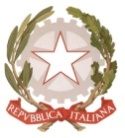 MINISTERO  DELL’ ISTRUZIONE, DELL’UNIVERSITA’, DELLA RICERCAUFFICIO SCOLASTICO REGIONALE PER IL LAZIOLICEO SCIENTIFICO STATALE“TALETE”Roma, 27 Aprile 2020Agli StudentiAi GenitoriAi Docenti p.c. alla DSGA Sig.ra Paola Leonip.c. al Personale ATASitowebCIRCOLARE N. 366Oggetto: Modifica del calendario delle attività – svolgimento della didattica  giovedì 30 aprile Si comunica che il Collegio docenti ha deliberato  di modificare il Piano delle attività, per cui nella giornata di giovedì 30 Aprile si svolgerà regolarmente la didattica a distanza.La predetta modifica è stata ratificata dal Consiglio di Istituto.Si conferma che lunedì 1 Giugno le attività didattiche restano sospese, come previsto dal calendario.								        Il Dirigente ScolasticoProf. Alberto Cataneo                                                                                          (Firma autografa sostituita a mezzo stampa                                                                                                     ai sensi dell’art. 3 comma 2 del d.lgs. n. 39/1993)